Woordbetekenissen zoeken:Wat kun je doen om de betekenis van een moeilijk woord te vinden in een tekst?
Kijk of er een synoniem van het woord in de tekst staat. 
Een synoniem is een woord dat hetzelfde betekent.
Voorbeeld: spreken en praten zijn synoniemen.
Lees een stukje verder of ga een stukje terug in de tekst. Soms wordt het woord daar uitgelegd.
Kijk naar het plaatje bij de tekst, misschien wordt het dan duidelijk.
Kijk naar het woord: Ken je al een stukje van het woord?
Bijvoorbeeld on- voor het woord of l –loos erachter?
Dat kan helpen om de betekenis te vinden.
Kijk of er een tegenstelling van het woord in de tekst staat die je wel kent.
Weet je het echt niet, kijk dan in het woordenboek of vraag het aan iemand.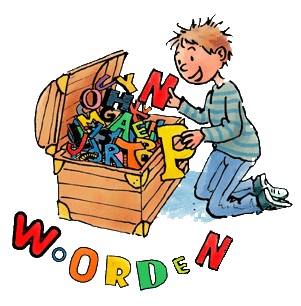 